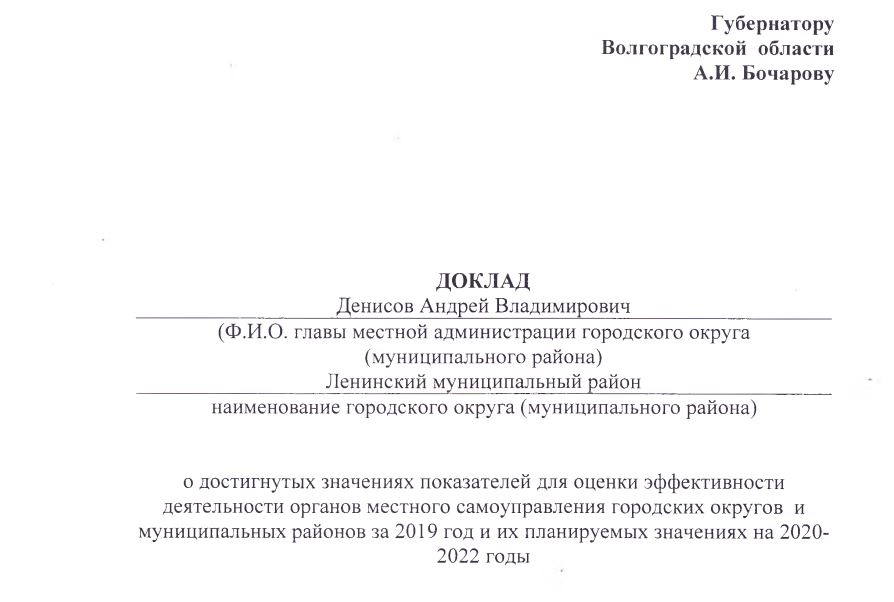 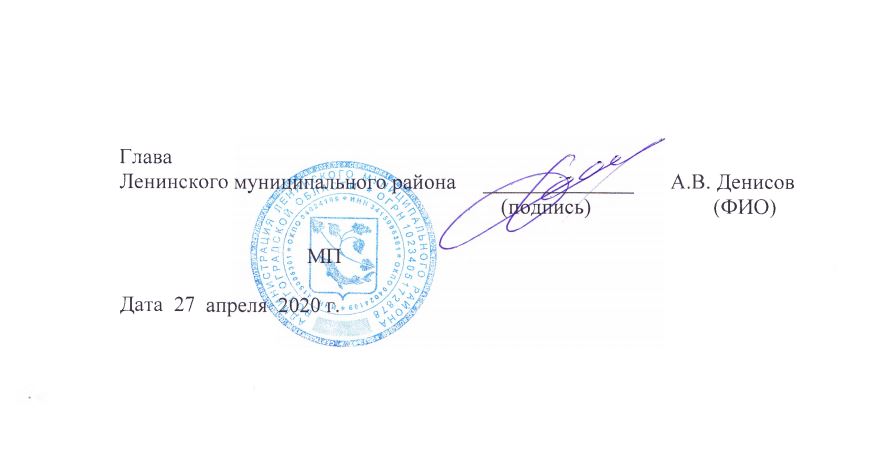 СОДЕРЖАНИЕ ДОКЛАДА1.Краткая характеристика общих тенденций социально-экономического развития Ленинского муниципального района за 2019 год.Ленинский  	муниципальный район расположен в юго-восточной части Волгоградской области на левом берегу реки Ахтуба. Район граничит с Быковским, Палласовским, Среднеахтубинским районами.Региональной особенностью климата этой территории Ленинского района является недостаточное и резко меняющееся в отдельные годы количество осадков вегетационного периода, часто возникающие засухи и суховеи, пыльные бури.В состав муниципального района входят 13 муниципальных образований: 1 – городское поселение г. Ленинск и 12 - сельских поселений.Демографическая ситуация в Ленинском муниципальном районе в 2019 году характеризуется продолжающейся естественной убылью населения за счет превышения уровня смертности над уровнем рождаемости. По данным органов статистики среднегодовая численность населения за 2019 год составила 29,338 тыс. человек. Численность родившихся составила 296 человек, умерших зарегистрировано – 435 человека. Естественный прирост, убыль (-) населения за 2019 год соответствует (-) 139 человек. Миграционная убыль (-) 363 человека. Численность населения, занятых в экономике за 2019 год по Ленинскому муниципальному району составила 12,102 тыс. человек, из  числа обратившихся в ГКУ «Ленинский ЦЗН» 581 человек, имеют статус безработного - 117. За текущий период трудоустроено 375 человек. Уровень зарегистрированной безработицы по Ленинскому муниципальному району на 01.01.2020 года составил 0,79 процентов. Среднемесячная номинальная начисленная заработная плата работников крупных и средних предприятий  и некоммерческих организаций за 2019 год возросла на 103,80  процентов и составила 25048,70 рублей. Структура доходов населения распределилась следующим образом: доходы от заработной платы составили 41,99 процентов от общей суммы доходов; пенсии, пособия - 48,20 процентов от общей суммы доходов; поступления из финансовой системы - 4,24 процентов; доходы от реализации сельскохозяйственной продукции личными подсобными хозяйствами - 2,23 процентов; доходы от индивидуальной предпринимательской деятельности - 3,34 процентов.За 2019 год, по предварительным статистическим данным, объем производства сельскохозяйственной продукции во всех  категориям  хозяйств составил 1787,70 млн. рублей, по сравнению с прошлым годом наблюдается рост  в сопоставимых ценах на  115,70  процентов.Произведено скота и птицы на убой в живом весе 5433 тонны,  на  716 тонн  (или  на  115,20 процентов) выше уровня 2018 года.  Надоено  молока 28254 тонны,  рост к аналогичному периоду 2018 года составил 3036 тонн (или 112,00 процентов), в результате увеличения поголовья крупного рогатого скота. Получено яиц 8484 тыс. штук, что на 158 тыс. штук (или на 101,90 процентов) выше уровня прошлого года. По сельскохозяйственным предприятиям, К(Ф)Х и ИП:  посеяно зерновых и зернобобовых культур на площади 9560 га. В связи с неблагоприятными агрометеорологическими условиями получено 3850,70 тонн зерна в весе после доработки, что меньше планового показателя на 37,50 процентов, но выше уровня 2018 года  на  55,40 процентов. Урожайность зерновых и зернобобовых культур составила 4,0 ц/га. Площадь под овощными культурами составила 911,5 га. Валовой сбор овощей открытого грунта достиг 41918,3 тонны, что выше прошлогоднего уровня на 117,90 процентов, в связи с увеличением посевных площадей по сравнению с 2018 годом в СПК «Престиж», ООО «Кухмастер». Урожайность составила 459,9 ц/га. Площадь, занятая картофелем, составила 181 га, что выше уровня 2018 года на 126,60 процентов. Основная причина - увеличение посевных площадей в СПК «Престиж», СПК «Ахтуба», СПК «Овощное». Валовой сбор картофеля при этом составил 3821,5 тонн, наблюдается рост к аналогичному периоду 2018 года на 152,90 процентов, урожайность - 211,1 ц/га.Из-за неблагоприятных агрометеорологических условий под урожай 2020 года в районе посеяно озимых культур 1656 га, что на 2137 га (или на 59,30  процентов) ниже уровня 2018 года.В 2019 году сельскохозяйственными товаропроизводителями Ленинского муниципального района  получено  субсидий  за счет средств бюджетов  всех  уровней  38,37 млн. рублей, в том числе: за счет средств федерального бюджета 29,36 млн. рублей: - на оказание несвязанной поддержки в области растениеводства и в области овощеводства – 4,16 млн. рублей; - за произведенную и реализованную продукцию животноводства – 2,63 млн. рублей; - грант на поддержку начинающих  фермеров – 8,77 млн. рублей; - грант «Агростартап»  - 13,71 млн. рублей; - на возмещение части затрат на уплату страховой премии – 0,09 млн. рублей; за счет средств областного бюджета получено субсидий в размере  9,01 млн. рублей, из них: - на оказание несвязанной поддержки в области растениеводства и в области овощеводства - 0,68 млн. рублей; - за произведенную и реализованную продукцию животноводства - 0,43 млн. рублей; - грант на поддержку начинающих  фермеров - 1,43 млн. рублей; - грант «Агростартап» - 0,28 млн. рублей; - на возмещение части затрат на уплату страховой премии - 0,01 млн. рублей; - грант сельскохозяйственным потребительским снабженческим и сбытовым кооперативам для развития материально-технической базы - 5,00 млн. рублей; - на возмещение части затрат по предупреждению и (или) ликвидации последствий чрезвычайных ситуаций в сельском хозяйстве - 1,18 млн. рублей.В 2019 году получено 4 льготных краткосрочных кредитов на общую сумму 10,80 млн. рублей: - ИП глава К(Ф)Х Ким Сергей Вячеславович в АО «Россельхозбанк»; - СПК «Престиж» в Центр-инвест банке и в Сбербанке; - ИП Хван Игорь Витальевич » в Центр-инвест банке.Получено 2 льготных инвестиционных кредита на общую сумму 32,20 млн. рублей: - СПК «Престиж» в Центр-инвест банке; - К(Ф)Х Выборнова В.Д. в Сбербанке.В промышленном секторе экономики района функционируют 17 предприятий, занятых в обрабатывающем производстве, обеспечении электрической энергией, газом и паром; водоснабжением; водоотведением, организацией сбора и утилизации отходов, деятельностью по ликвидации загрязнений. В структуре промышленного производства 82,18 процентов доминируют предприятия, занятые в обрабатывающем производстве, среди которых: производство пищевых продуктов - 73,05 процентов, производство текстильных изделий - 3,38 процентов, производство бумаги и бумажных изделий - 0,53 процентов, производство готовых металлических изделий, кроме машин и оборудования - 5,22 процентов. На предприятия в сфере водоснабжение; водоотведение, организация сбора и утилизация отходов, деятельность по ликвидации загрязнений приходится 12,46 процентов, предприятия в сфере обеспечения электрической энергией, газом и паром - 5,36 процентов.	За период 2019 года вышеуказанными предприятиями было произведено: 40,35 тыс.тонн комбикорма; бланочной продукции 1,43 млн. листов оттисков; кранов шаровых - 168 штук, насосов гидравлических - 533 штуки, фильтр-осушитель - 51 штука, стояков отбора импульсного газа - 95 штук, оголовок свечей - 7 штук; мясо: говядины - 3,70 тонн, свинины - 3,495 тонн, баранины -0,608 тонн, кролика - 0,045 тонн; субпродуктов: говяжьи 1 и 2 категории - 0,840 тонны, свинины - 0,542 тонн, баранины - 0,0,51 тонн. За истекший период производство костюмов  школьных для ВК составило - 0,1 тыс. штук, костюмов рабочих для ВК - 0,1 тыс. штук, платье - халат типа А, Б  - 0,08 тыс.штук, курток из искусственного меха - 0,05 тыс.штук, курток из натурального меха - 0,05 тыс.штук, жилет «Леруа» - 3,564 тыс. штук, пошив верха сапог «Уют» - 8,594 тыс.штук. ФКУ КП-27 УФСИН России по Волгоградской области и ФКУ ИК-28 УФСИН России по Волгоградской области для собственных нужд произвели продукцию не только животноводства, но и овощную продукцию, а, именно: свеклу, капусту, лук, морковь, грибы.Объем отгруженных товаров собственного производства, выполненных работ и услуг собственными силами по всем видам экономической деятельности  за 2019 год составил 869,45 млн.рублей, что превышает уровень 2018 года на 138,04 процентов.За 2019 год на территории Ленинского муниципального района реализовано товаров на сумму 1625,40 млн. рублей или 104,55 процентов к аналогичному периоду 2018 года. Платные услуги населения составили 177,15 млн. рублей или 104,00 процентов по состоянию к аналогичному периоду прошлого года.  Оборот общественного питания составил 42,25 млн.рублей или 100,20 процентов к аналогичному периоду 2018 года.По форме собственности на территории района осуществляют свою деятельность 166 предприятия - частной формы собственности. Продолжают деятельность 3 универсальные ярмарки: - ИП Чурзин В.М. универсальная ярмарка «Машенька» общей площадью 400 кв.м на 40 торговых мест; -  универсальная ярмарка   ИП Острикова О.А.  общей площадью 2040 кв.м. на 60 торговых мест;  - универсальная ярмарка в Заплавненском сельском поселении, которая организованна МУП ЖКХ «Заплавное» общей площадью 971 кв.м. на 30 торговых мест.  Объем инвестиций крупных и средних организаций района за истекший период 2019 года по данным органов статистики составил 29,90 млн. рублей, в результате уменьшения собственных средств по сравнению с уровнем 2018 года. По состоянию на 01.01.2019 года введено в эксплуатацию 29 жилых домов, площадью 5694 кв.м., строительство осуществляется за счет индивидуальных застройщиков.	В 2019 году социальная сфера района  сохранена и представлена отраслями: - образование. В районе функционируют 15 муниципальных дневных общеобразовательных учреждений, государственное бюджетное образовательное учреждение профессионального образования «Профессиональное училище № 47», частное образовательное учреждение дополнительного образования детей «Епархиальное особое учреждение Детско-юношеский центр православной культуры «Умиление», частное образовательное учреждение общего образования «Православная Епархиальная классическая гимназия «Умиление», частное образовательное учреждение среднего профессионального образования «Учебно-производственный комплекс «Умиление», государственное казенное общеобразовательное учреждение «Ленинская школа-интернат». В систему дошкольного образования входят 9 дошкольных образовательных учреждений, 8 групп дошкольного образования при 8 образовательных организациях. Дополнительное образование в Ленинском муниципальном районе оказывают МБОУ ДО «Детско-юношеским центром», МКУ ДО «Детско-юношеской спортивной школой», МБОУ ДО «Детской школой искусств», МБУ «Ленинский центр по работе с подростками и молодежью «Выбор», МБУ «ФСК» Атлант», МКУ СК «Темп».- здравоохранения - ГБУЗ «Ленинская ЦРБ» и 16 Фапов. Общий коечный фонд в районе на начало 2020 года составил 113 коек, в том числе по оказанию стационарной помощи населению - 73 койки круглосуточного пребывания, 38 койки  дневного стационара, 2 - на дому, по бюджету - 8 коек, из них 8 коек сестринского ухода, 1 внебюджетная. В 2019 году насчитывается 40 врачей всех специальностей и 132 среднего медицинского персонала. Средняя стоимость одного койко-дня круглосуточного стационара  составляет 1317,70 рублей. Средняя стоимость единицы объема оказанной амбулаторной медицинской помощи по посещениям с профилактической и иными целями, и посещений в неотложной форме составила 464,58 рублей. Средняя стоимость обращений в связи с заболеваниями составила 1402,83 рублей.- культуры - на территории района действуют МБУК «Ленинская межпоселенческая центральная районная библиотека», 17 учреждений клубного типа: МБУК «Дворец культуры «Октябрь» и 12 муниципальных казенных учреждений культуры с 4 филиалами по сельским поселениям; МКУК «Ленинский районный музей», МБОУ ДО «Ленинская детская школа искусств», муниципальное казенное учреждение культуры «Ленинская межпоселенческая центральная районная библиотека» Ленинского муниципального района Волгоградской области.- молодежная политика. Молодежная политика на территории Ленинского муниципального района сформировалась как отдельное направление в сфере реализации широкого спектра социальной поддержки молодежи. В районе на 01.01.2020 года проживает  свыше 5,0 тыс. человек в возрасте от 14 до 30 лет. В реализации мероприятий молодежной политики принимает участие МБУ «Ленинский центр по работе с подростками молодежью «Выбор».	По итогам исполнения бюджета Ленинского муниципального района, следует отметить, что за 2019 год доходная часть консолидированного бюджета  составила 620,30 млн. рублей, из них собственные доходы (налоговые и неналоговые доходы) составляют 221,61 млн. рублей, то есть выполнение плана 95,00 процентов, собственные доходы 97,60 процентов. Основным источником налоговых доходов является налог на доходы физических лиц, который занимает 72,85 процентов в общей сумме налоговых и неналоговых доходов консолидированного бюджета. Доля неналоговых доходов бюджета равна 12,78 процентов от суммы собственных доходов. Плановые назначения по безвозмездным поступлениям исполнены в сумме 425,52 млн. рублей или 93,70 процентов. Дотации бюджетам бюджетной системы РФ на 01.01.2020 года выполнены на 100,00 процентов 49,30 млн. рублей. Субсидии бюджетам субъектов РФ и муниципальных образований (межбюджетные субсидии) на  01.01.2020 года поступило 66,50 млн. рублей или 82,70 процентов от плановых назначений. План не выполнен по причине недофинансирования из областного бюджета. Субвенции бюджетам субъектов РФ и муниципальных образований  составила 288,12 млн. рублей или 97,80 процентов от плановых назначений.       Финансирование расходов консолидированного бюджета за 2019 год составило 624,77 млн. рублей или 92,38 процентов от плановых назначений. В структуре консолидированного бюджета доля расходов по отрасли образования занимают 51,48 процентов, социальная политика - 11,09 процентов, культура - 5,79 процентов, физическая культура и спорт - 1,18 процентов, жилищно-коммунальное хозяйство -  8,50 процентов.	 2. Обоснование достигнутых значений показателей по направлениям:   Показатели раздела I. Экономическое развитие.На территории Ленинского муниципального района в 2019 году наблюдается увеличение числа субъектов малого предпринимательства в расчете на 10000 человек населения от 161,18 единиц в 2018 году до 161,90  единиц, рост составил 100,48 процентов. На период до 2022 года намечено сохранить количество субъектов малого и среднего предпринимательства, в том числе количество малых предприятий, привлечь к деятельности микропредприятия, в количестве не менее 62 единиц, а также за счет привлечения инвесторов увеличить количество индивидуальных предпринимателей.Диаграмма 1Число субъектов малого и среднего предпринимательства в расчете на 10 тыс. человек населенияДоля среднесписочной численности работников малых  и средних предприятий в 2019 году сократилась до 17,12 процентов, в результате роста среднесписочной численности работников, занятых в сферах сельского хозяйства и торговли организаций, не относящимся к субъектам малого и среднего предпринимательства. В плановом периоде 2021-2022 годах планируется рост значения показателя за счет роста занятости трудоспособного населения района и в результате привлечения работников, занятых в сфере сельского хозяйства и иных отраслях экономики района. Объем инвестиций в основной капитал в расчете на одного жителя (за исключением бюджетных средств) в 2019 году уменьшился на 38,30 процентов по сравнению с 2018 годом и составил 683,40 рублей. К 2022 году объем инвестиций составит 745,60 рублей на одного жителя, что составит 109,1 процентов от уровня 2019 года за счет привлечения собственных средств предприятий и реализующимся инвестиционным проектам на территории района.Однако следует отметить, что в 2019 году продолжался положительный опыт реализации инвестиционных проектов на территории Ленинского муниципального района. Реализация инвестиционного проекта «Создание современного машиностроительного предприятия» (инвестор ООО «ХСЛ») позволила освоить общий объем инвестиций в сумме 8,0 млн.рублей. Инвестиционная деятельность в сфере сельского хозяйства в 2019 году отмечена следующими результатами:СПК «Престиж» введен в эксплуатацию орошаемый участок на площади 142 га. Освоено 27,00 млн. рублей. Инвестиционный проект завершен.В К(Ф)Х Выборнов В.Д. введен в эксплуатацию орошаемый участок на площади 200 гектаров. Объем инвестиций составил 43,00 млн. рублей. Инвестиционный проект завершен.ИП глава К(Ф)Х Фаизова Г.Р. в рамках грантовой поддержки "Начинающий фермер" приобретено поголовье скота, закуплена сельскохозяйственная техника для заготовки кормов, трактор МТЗ-82, создано 2 рабочих места. Инвестиционный проект завершен. Денежные средства освоены в полном объеме (2,90 млн. рублей).ИП глава К(Ф)Х Турсунова М.В. благодаря грантовой поддержки "Начинающий фермер" приобретено поголовье скота, закуплена сельскохозяйственная техника для заготовки кормов, создано 2 рабочих места. Инвестиционный проект завершен. Денежные средства освоены в полном объеме (2,90 млн. рублей).ИП глава К(Ф)Х Зайцев Г.Г. в рамках грантовой поддержки семейных животноводческих ферм приобретено поголовье скота, создано 2 рабочих места. Инвестиционный проект завершен. Денежные средства освоены в полном объеме (11,70 млн. рублей).ИП глава К(Ф)Х Чугункин С.Д. в рамках грантовой поддержки "Начинающий фермер" приобретено: земельный участок, УАЗ "Фермер", доильная установка, поголовье нетелей. Инвестиционный проект завершен. Освоено 3,20 млн. рублей.ИП глава К(Ф)Х Исингалиева Г.А. в рамках грантовой поддержки "Начинающий фермер" приобретено поголовье нетелей, закуплена сельскохозяйственная техника для заготовки кормов, создано 2 рабочих места. Инвестиционный проект завершен.  Освоено 3,20 млн. рублей.ИП глава К(Ф)Х Киричкова Н.А. в рамках грантовой поддержки "Начинающий фермер" приобретено поголовье овец (167 голов), создано одно рабочее место. Инвестиционный проект завершен. Освоено 1,70 млн. рублей.ИП глава К(Ф)Х Нальгиев Р.Х. в рамках грантовой поддержки "Начинающий фермер" приобретено поголовье скота. Инвестиционный проект завершен. Освоено 3,20 млн. рублей.ИП глава К(Ф)Х Куйтанова А.К. в рамках грантовой поддержки "Агростартап" приобретено маточное поголовье КРС мясного направления. Инвестиционный проект завершен. Освоено 3,20 млн. рублей.ИП глава К(Ф)Х Балапанов Е.К. в рамках грантовой поддержки "Агростартап" приобретен трактор МТЗ-82, нетели, создано 2 рабочих места. Инвестиционный проект завершен. Освоено 4,43 млн. рублей.ИП глава К(Ф)Х Данилов Р.А. в рамках грантовой поддержки "Агростартап" приобретен трактор МТЗ-82, закуплена сельскохозяйственная техника для заготовки кормов, приобретены нетели ( 23 головы молочного направления), создано 2 рабочих места. Инвестиционный проект завершен. Освоено 3,20 млн. рублей.ИП глава К(Ф)Х Лукичев О.Ф. в рамках грантовой поддержки "Агростартап" приобретено маточное поголовье скота, создано 2 рабочих места. Инвестиционный проект завершен. Освоено 4,40 млн. рублей.По состоянию на 01.01.2020 года на территории района находятся в реализации:ООО "Царицын Групп" (городское поселение г. Ленинск) продолжается модернизация Ленинского консервного завода. Освоено в 2019 году 5,00 млн. рублей. Ведется реконструкция оборудования, ремонт складских помещений, приобретение технологического оборудования, также ведется модернизация системы газоснабжения.Снабженческо-сбытовой потребительский кооператив «Молре» в рамках грантовой поддержки на развитие материально-технической базы приобрел автомобиль УАЗ «Профи», охладитель молока. Планируется приобретение  модульного цеха по приему и переработке молока и ввод в эксплуатацию в мае 2020 года. Освоено в 2019 году 2,80 млн. рублей.На территории района продолжается реализация инвестиционного проекта «Строительство предприятия по производству и переработке овощной продукции» инвестор - ООО «Кухмастер». С начала реализации проекта на 01.01.2020 года предприятием освоено 721,00 млн. рублей. Завершено строительство тепличного комплекса площадью 1 га, завершен монтаж линии по фасовке готовой продукции, в стадии завершения строительство овощехранилища на 10 тонн. ООО «Кухмастер» реализует ещё один инвестиционный проект «Строительство системы орошения», выполнены проектно-сметные работы, завершается монтажные работы, идёт закупка и монтаж оборудования, наладка оборудования. По данному проекту освоено 38,00 млн. рублей.Решение таких задач, как увеличение объемов инвестиций в основной капитал за счет всех источников финансирования, реализация государственной поддержки социально-значимых инвестиционных проектов  предприятий района будет способствовать улучшению инвестиционного климата в Ленинском муниципальном районе и повышению значения показателя  в 2021 -2022 годах.  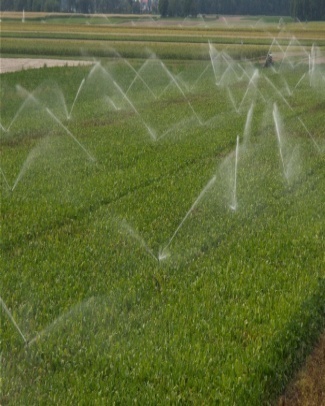 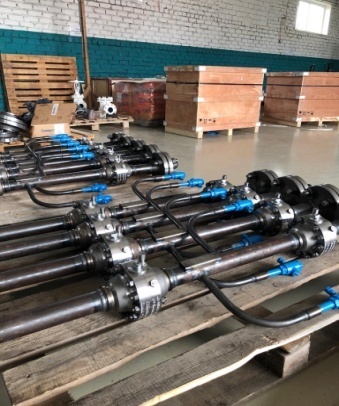 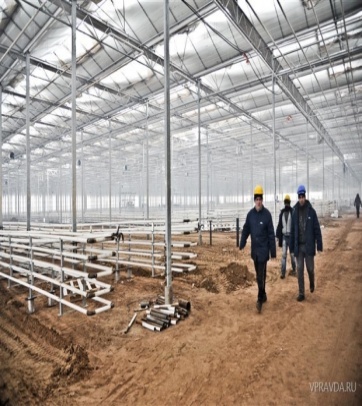 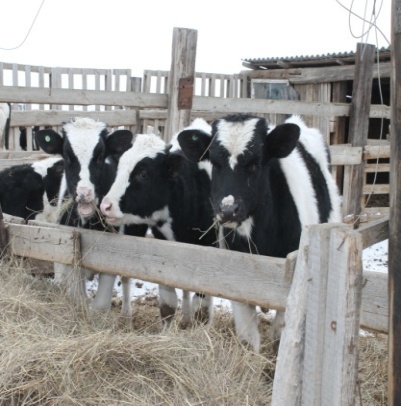 С целью реализации федерального проекта «Создание для всех групп населения условий для занятий физической культурой и спортом, массовым спортом, в том числе повышение уровня обеспеченности населения объектами спорта и подготовка спортивного резерва» на территории детско-юношеской спортивной школы г. Ленинска в 2019 году открыта современная площадка для тестирования нормативов ГТО. С целью реализации данного проекта привлечены средства федерального бюджета в сумме 2,94 млн. рублей и средства бюджета Ленинского муниципального района в сумме 0,30 млн.рублей.  Кроме того, на территории МКОУ «Ленинская СОШ 2» в текущем году введена в эксплуатацию спортивная площадка в рамках реализации проекта «Газпром-детям», стоимость которой составила 7,5 млн.рублей. В рамках приоритетного федерального проекта «Формирование комфортной городской среды» на территории района за 2019 год было открыто три парка: в Бахтияровском, Заплавненском, Маякском сельских поселениях. Общая сумма освоенных средств за 2019 год на данные цели составила 10,27 млн.рублей,  в том числе: за счет средств областного бюджета  - 9,00 млн.рублей, за счет средств поселений - 1,27 млн.рублей. В рамках муниципальной программы «Формирование современной городской среды на 2018-2022 г.г.» в городском поселении город Ленинск реализован проект  «Благоустройство сквера «Надежда»  за счет средств федерального бюджета - 5, 25 млн.рублей, за счет средств областного бюджета - 0,097 млн.рублей,  за счет средств поселения - 0,36 млн.рублей.В отчетном периоде в п. Коммунар завершено строительство объекта «Фельдшерско-акушерский пункт в п. Коммунар Ленинского муниципального района Волгоградской области». Строительство велось за счет средств областного бюджета, стоимость строительства составила 7,47 млн. рублей. В ходе реализации муниципальной программы «Устойчивое развитие сельских территорий Ленинского муниципального района» выполнено в полном объеме мероприятие «Улучшение жилищных условий граждан, проживающих на сельских территориях, в том числе молодых семей и молодых специалистов», в связи с этим из федерального бюджета было выделено 0,91 млн. рублей, за счет средств областного бюджета - 0,52 млн.рублей, внебюджетные средства составили сумму 2,01 млн.рублей. Осуществлен ввод (приобретение) жилья для граждан, проживающих в сельской местности, в том числе для молодых семей и молодых специалистов - 0,072 тыс. кв. метров.В п. Заря Степновского сельского поселения и х. Ковыльный Коммунаровского сельского поселения  завершены работы по строительству внутрипоселковых газопроводов, начатые в 2012 году. Общая протяженность введенных в действие газовых сетей составляет 2,7 км. Стоимость затрат на завершение строительства составила 1,23 млн. рублей.В 4-х населенных пунктах Ленинского муниципального района: с. Заплавное, п. Восьмое Марта, п. Путь Ильича, п. Коммунар проведены работы по восстановлению освещения улично-дорожной сети населенных пунктов Волгоградской области. В ходе выполнения работ установлено в общей сложности 46 опор освещения, выполнен подвес 83 светильников на существующие опоры. Объем финансирования работ составил 3,003 млн. рублей, из них 3,00 млн. рублей за счет средств областного бюджета, 0,003 млн. рублей - средства бюджета поселения.В рамках реализации национального проекта «Безопасные и качественные автомобильные дороги» на автомобильной дороге Волгоград - Астрахань в границах городского поселения г. Ленинск завершены работы по устройству искусственного освещения. Установлены опоры со светодиодными энергосберегающими светильниками. Стоимость работ 9,60 млн. рублей. Мощность объекта - 3,997 км.На содержании автомобильных дорог поселениями района освоено 4,23 млн. рублей, на ремонт 2,56 млн. рублей. За счет вышеуказанных средств выполнено:  - посыпка песком автомобильных дорог (259 тонн песка, 24 тонны галита); - ямочный ремонт дорог (485 кв.м); - установка и ремонт дорожных знаков;  -откачка дождевых и талых вод (483,7 куб.м); - освещение дорог и улиц (оплачено 243825 кВт потребленной электроэнергии).В 2019 году улучшили жилищные условия двое участников Великой Отечественной войны, 1 вдова участника Великой Отечественной войны, выданы гарантийные письма на сумму 1,33 млн. рублей каждому. В ходе реализации муниципальной программы «Молодой семье – доступное жилье» количество молодых  семей,  улучшивших  жилищные условия (в том числе с использованием  заемных средств) при оказании содействия за счет средств федерального, областного и местных бюджетов,  достигло 10 семей. В результате выделено из областного бюджета 4,19 млн. рублей, из бюджета Ленинского муниципального района 1,10 млн. рублей.По данным органов местного самоуправления за 2019 год  доля площади земельных участков, являющихся объектом налогообложения земельным налогом, от общей площади Ленинского муниципального района незначительно снизилась, в результате увеличения площади земельные участки, предоставленные в безвозмездное срочное пользование или переданные по договору аренды и прочих земельных участков на территориях сельских поселений, не облагаемых земельным налогом и составила 73,08 процентов.  На планируемый период 2021-2022 года значение показателя планируется увеличить до 74,68 процентов. Доля прибыльных сельскохозяйственных организаций составила 42,90 процентов, по отношению к уровню 2018 года - 100,09 процентов. Это результат увеличения валового сбора зерновых и зернобобовых в сельскохозяйственных предприятиях на 58,00 процентов по сравнению с аналогичным периодом прошлого года, а также рост валового сбора овощей открытого грунта по сравнению с уровнем 2018 года, в результате увеличения посевных площадей в СПК «Престиж» на 142 га. Однако следует отметить, что сельскохозяйственные организации, такие как: КТ «Воробьев и К»; СПК «Колобовский»; КТ «Фролов и К»; ООО «Кухмастер» понесли убытки в размере 54,978 млн. рублей. В сельскохозяйственных организациях: СПК «Престиж»; СПК «Овощное»; К(Ф)Х Выборнова В.Д. - чистая прибыль составила 4,119 млн. рублей. Показатель «Доля населения, проживающего в населенных пунктах, не имеющих регулярного автобусного и (или) железнодорожного сообщения с административным центром городского округа (муниципального района), в общей численности населения городского округа (муниципального района)» равен 1,45 процентам, из-за  отсутствия дорог с твердым покрытием в с.Покровка и с. Каршевитое. В 2020-2022 годах в виду естественной убыли населения в районе значение показателя составит 1,40 процентов.Среднемесячная номинальная начисленная заработная плата работников крупных и средних предприятий и некоммерческих организаций в Ленинском муниципальном районе  в 2019 году составила 25048,70 рублей, что выше уровня 2018 года на 103,80 процентов.  На планируемый период 2020-2022 годы  значение данного показателя возрастет на 116,86 процента к уровню 2019 года и составит 29273,06 рублей. Рост показателя обусловлен: - применением расчета заработной платы хозяйствующими субъектами с учетом ежеквартального прожиточного минимума, установленного Законом Волгоградской области от 25 июля 2005 г. № 1091-ОД "О прожиточном минимуме в Волгоградской области" и коэффициента 1,2; - повышением МРОТ с 01.01.2019 года  на основании Федерального Закона от 19.06.2000 г. № 82-ФЗ «О минимальном размере оплаты труда»; - индексацией с 01.10.2019 года в 1,043 раза размеров окладов, ставок заработной платы работников в соответствии с постановлением администрации Ленинского муниципального района Волгоградской области от 14.10.2019 № 534 «Об индексации размеров, окладов, ставок заработной платы работников муниципальных учреждений Ленинского муниципального района Волгоградской области» а также  реализацией  Указов  Президента Российской Федерации от 07.05.2012 г. № 596-602,606. Среднемесячная номинальная начисленная заработная плата работников муниципальных дошкольных образовательных учреждений в 2019 году увеличилась по сравнению с 2018 годом на 105,06 процентов и составила 18125,40 рублей. На увеличение значения повлияло: - выполнение целевого показателя по средней заработной плате педагогических работников дошкольных организаций; - повышение МРОТ с 01.01.2019 года  на основании Федерального Закона от 19.06.2000 г. № 82-ФЗ «О минимальном размере оплаты труда»;  - индексации с 01.10.2019 года в 1,043 раза размеров окладов, ставок заработной платы работников муниципальных  дошкольных учреждений Ленинского муниципального района Волгоградской области, в соответствии с постановлением администрации Ленинского муниципального района Волгоградской области от 14.10.2019 № 534 «Об индексации размеров, окладов, ставок заработной платы работников муниципальных учреждений Ленинского муниципального района Волгоградской области». На плановый период 2022 года размер среднемесячной заработной платы возрастет до 19496,30 рублей.Среднемесячная номинальная начисленная заработная плата  работников муниципальных общеобразовательных учреждений в 2019 году увеличилась по сравнению с 2018 годом на 100,30 процентов и составила 23790,80 рублей. На увеличение значения повлияло: - выполнение целевого показателя по средней заработной плате педагогических работников дошкольных организаций; - повышение МРОТ с 01.01.2019 года  на основании Федерального Закона от 19.06.2000 г. № 82-ФЗ «О минимальном размере оплаты труда»;  - индексации с 01.10.2019 года в 1,043 раза размеров окладов, ставок заработной платы работников муниципальных  дошкольных учреждений Ленинского муниципального района Волгоградской области, в соответствии с постановлением администрации Ленинского муниципального района Волгоградской области от 14.10.2019 № 534 «Об индексации размеров, окладов, ставок заработной платы работников муниципальных учреждений Ленинского муниципального района Волгоградской области». Среднемесячная номинальная начисленная заработная плата учителей муниципальных общеобразовательных учреждений в 2019 году увеличилась по сравнению с 2018 годом на 100,55 процентов и составила 28210,00 рублей. Увеличение показателя связано с реализацией Указа Президента Российской Федерации от 07.05.2012г. № 597 "О мероприятиях по реализации государственной социальной политики". В 2020 году планируется увеличить значение данного показателя до 29053,00 рублей. На плановый период до 2022 года значение возрастет до 31122,30 рублей.В 2019 году по сравнению с 2018 годом наблюдается увеличение показателя "Среднемесячная номинальная начисленная заработная плата работников муниципальных учреждений культуры и искусства" на 101,84 процентов. В отчетном году номинальная заработная плата работников учреждений культуры составила 31032,10 рублей. Рост  показателя в 2019 году обусловлен  реализацией Указа Президента РФ от 7 мая 2012 г. № 597. Значения показателя среднемесячной номинальной начисленной заработной платы в 2022 году составит 33739,00 рублей, благодаря реализации мер поэтапного повышения заработной платы работников культуры в соответствии  с дорожной  картой, утвержденной постановление Правительства Волгоградской области от 19.03.2013г. № 116-п "О мерах по поэтапному повышению заработной платы работников государственных учреждений культуры Волгоградской области.                Среднемесячная номинальная начисленная заработная плата  работников муниципальных учреждений физической культуры и спорта в 2019 году возросла по сравнению с 2018 годом на 112,60 процентов и составила 26566,60 рублей. На увеличение значения показателя повлияло: - повышение МРОТ с 01.01.2019 года  на основании Федерального Закона от 19.06.2000 г. № 82-ФЗ «О минимальном размере оплаты труда»; - индексации с 01.10.2019 года в 1,043 раза в соответствии с постановлением администрации Ленинского муниципального района Волгоградской области от 14.10.2019 № 534 «Об индексации размеров, окладов, ставок заработной платы работников муниципальных учреждений Ленинского муниципального района Волгоградской области».Диаграмма 2    Показатели раздела II. Дошкольное образование.В систему дошкольного образования входят 9 дошкольных образовательных учреждений, в которых воспитывается 972 ребенка - воспитанники детских садов, 94 воспитанники дошкольных групп при школах, в том числе 22 человека получают услугу в группах кратковременного пребывания детей. Показатель «Доля детей в возрасте 1- 6 лет, получающих дошкольную  образовательную услугу и (или) услугу по их содержанию в муниципальных образовательных организациях, реализующих образовательные программы дошкольного  образования, в общей численности детей 1-6 лет» за 2019 год составила  43,00 процента. Увеличение данного показателя по сравнению с 2018 годом связано с ростом численности воспитанников, посещающих дошкольные учреждения, а так же со снижением общей численности детей, проживающих на территории района в возрасте от 1- 6 лет. На плановый период 2021-2022 годы намечено повысить значение показателя до 43,70 процентов. Актуальная очередь на зачисление в дошкольные образовательные учреждения по состоянию на 31.12.2019 года отсутствует для детей от 3-х до 7 лет.В рамках реализации приоритетного национального проекта в 2018 году по направлению «Обеспечение выплаты компенсации части родительской платы за содержание ребенка в образовательных учреждениях, реализующих основную общеобразовательную программу дошкольного образования» выплаты произведены на 185 ребенка, общая сумма выплаченных средств - 1,29 млн. рублей. Доля граждан, воспользовавшихся правом на получение компенсации части родительской платы, от общей численности граждан, имеющих указанное право, составила 100 процентов. Всего за 2019 год муниципальная услуга по приему заявлений, постановке на учет в электронную очередь для зачисления в МОУ была предоставлена 286 человекам, из них через Единый портал государственных услуг  – 28 человекам (7,79 процентов), через отдел образования администрации Ленинского муниципального района - 258 человек (90,21 процентов).Диаграмма 3Доля детей в возрасте 1-6 лет, получающих дошкольную образовательную услугу и (или) услугу по их содержанию в муниципальных дошкольных образовательных учреждениях в общей численности детей в возрасте 1-6 лет, процентов.В 2019 году показатель «Доля детей в возрасте 1- 6 лет, стоящих на учете для определения в муниципальные образовательные организации, реализующие образовательные программы дошкольного образования, в общей численности детей в возрасте 1-6 лет» снизился на 45,20 процента и составил 5,26 процентов. Уменьшение показателя обусловлено снижением очередности в дошкольных образовательных учреждениях. В ходе реализации федерального проекта «Содействие занятости женщин - доступность дошкольного образования для детей»,  входящего в состав национального проекта «Демография», на базе МКДОУ «Детский сад № 2 «Родничок» были созданы для детей от 2 месяцев до 3 лет 20 мест. С целью максимального сокращения очередности в дошкольные образовательные учреждения района проводится реализация плана мероприятий «Дорожной карты», согласно которой очередь на получение места в дошкольные образовательные учреждения до 2022 года планируется снизить до 5,0 процентов.Диаграмма 4Доля муниципальных дошкольных образовательных организаций, здания которых находятся в аварийном состоянии или требуют капитального ремонта, в общем числе муниципальных дошкольных организаций в 2019 году составила 0 процентов, ввиду проведения ежегодного текущего ремонта зданий и прилегающих к ним территорий образовательных организаций. В ходе реализации муниципальной программы «Развитие дошкольного образования Ленинского муниципального района» выполнено мероприятие по текущему ремонту зданий и прилегающим к ним территорий, устройство теневых навесов в образовательных организациях, реализующих основную общеобразовательную программу дошкольного образования в Ленинском муниципальном районе, за счет средств бюджета Ленинского муниципального района на сумму 0,57 млн. рублей. Произведен текущий ремонт: кровли в МКДОУ «Детский сад №7 «Сказка»,  отопления в МКДОУ «Детский сад №1 «Буратино», установки теневых навесов в МКДОУ «Детский сад №1 «Буратино», МКДОУ «Детский сад №7 «Сказка». По подпрограмме «Оснащение образовательных организаций, реализующих основную общеобразовательную программу дошкольного образования столовым оборудованием, кухонным  и мягким инвентарём, учебным оборудованием, оргтехникой, детским игровым оборудованием» в ходе исполнения мероприятия «Содействие занятости женщин - создание условий дошкольного образования для детей в возрасте до тех лет» приобретено и установлено игровое оборудование в МКДОУ «Детский сад № 2 «Родничок», общий объем финансирования на данные цели за счет средств областного бюджета и бюджета Ленинского муниципального района составил 0,29 млн. рублей.В рамках муниципальной программы «Программа по энергосбережению и повышению энергетической эффективности Ленинского муниципального района Волгоградской области» приобретены и заменены оконные блоки в  зданиях дошкольных учреждений  в  МКДОУ «Детский сад № 2 «Родничок», МКДОУ «Детский сад №7 «Сказка» с объемом финансирования за счет средств областного бюджета 0,20 млн.рублей. Благодаря реализации муниципальной программы «Комплекс мер по созданию безопасных условий для обучающихся в общеобразовательных организациях Ленинского муниципального района», в  2019 году проведен  ремонт и техническое  обслуживание АПС, канала передач на пожарную часть и пожарных кранов в МКДОУ «Детский сад № 1 «Буратино», МКДОУ «Детский сад № 2 «Родничёк», МКДОУ «Детский сад № 3 «Колокольчик», МКДОУ «Детский сад № 5 «Солнышко», МКДОУ «Детский сад № 6 «Радуга», МКДОУ «Детский сад № 7 «Сказка», МКДОУ «Заплавинский детский сад», МКДОУ «Маляевский  детский сад», МКДОУ «Царевский  детский сад» на сумму 0,35 млн. рублей; приобретены огнетушители в МКДОУ «Детский сад № 1 «Буратино», МКДОУ «Детский сад № 2 «Родничёк», МКДОУ «Детский сад № 3 «Колокольчик», МКДОУ «Детский сад № 5 «Солнышко», МКДОУ «Детский сад № 6 "Радуга», МКДОУ «Детский сад № 7 «Сказка», МКДОУ «Заплавинский детский сад», МКДОУ «Маляевский  детский сад», МКДОУ «Царевский  детский сад» в количестве 9 штук; прошли обучение ответственные по пожарному техминимуму и ответственные за электрохозяйство 9 человек в МКДОУ «Детский сад № 1 «Буратино», МКДОУ «Детский сад № 7 «Сказка», МКДОУ «Детский сад № 2 «Родничёк», МКДОУ «Заплавинский детский сад»; на проведение электротехнических испытаний  и электрических измерений электрооборудования, обработку огнезащитным составом деревянных конструкций, проверку качества огнезащитной обработки в МКДОУ «Детский сад № 1 «Буратино», МКДОУ «Детский сад № 2 «Родничёк», МКДОУ «Детский сад № 3 «Колокольчик», МКДОУ «Детский сад № 5 "Солнышко», МКДОУ «Детский сад № 6 «Радуга», МКДОУ «Детский сад № 7 «Сказка», МКДОУ «Заплавинский детский сад», МКДОУ «Маляевский  детский сад», МКДОУ «Царевский  детский сад» из бюджета Ленинского муниципального района направлено 0,07 млн.рублей. В ходе реализации подпрограммы «Укрепление антитеррористической защищенности образовательных организаций»  выполнены ряд мероприятий: - ремонт видеонаблюдения и тревожной кнопки в МКДОУ «Детский сад № 1 «Буратино», МКДОУ «Детский сад № 7 «Сказка», МКДОУ «Детский сад № 2 «Родничёк»;  - получены услуги по централизованной охране МКДОУ «Детский сад № 1 «Буратино», МКДОУ «Детский сад № 2 «Родничёк», МКДОУ «Детский сад № 3 «Колокольчик», МКДОУ «Детский сад № 5 «Солнышко», МКДОУ «Детский сад № 6 «Радуга», МКДОУ «Детский сад № 7 «Сказка», МКДОУ «Заплавинский детский сад», МКДОУ «Маляевский  детский сад», МКДОУ «Царевский  детский сад»; - установка системы оповещения и управления эвакуацией (СОУЭ) в МКДОУ «Детский сад № 5 «Солнышко», МКДОУ «Маляевский  детский сад», общий объем финансирования за счет средств бюджета района составил - 0,14 млн.рублей. Благодаря реализации ведомственной целевой программы «Развитие образования Ленинского муниципального района», в 2019 году проведена закупка мебели, твердого и мягкого инвентаря, бытовой техники, посуды, оргтехники на сумму 0,36 млн.рублей.Показатели раздела III. Общее и дополнительное образование. В районе функционировали 15 муниципальных дневных общеобразовательных учреждений, в том числе: 1 основная школа, 13 средних школ и 1 открытая (сменная) школа. Численность обучающихся в 2018/2019 учебном году составляла  в дневных школах и вечерней школе - 2895 человек. Образовательное пространство района включает  в себя: государственное бюджетное образовательное учреждение профессионального образования «Профессиональное училище № 47» - 272 человека, частное образовательное учреждение дополнительного образования детей «Епархиальное особое учреждение Детско-юношеский центр православной культуры «Умиление» - 216 человек, частное образовательное учреждение общего образования «Православная Епархиальная классическая гимназия «Умиление» - 351 человек, частное образовательное учреждение среднего профессионального образования «Учебно-производственный комплекс «Умиление» - 18 человек, государственное казенное общеобразовательное учреждение «Ленинская школа-интернат» - 125 человек. Дополнительное образование в Ленинском муниципальном районе оказывают МБОУ ДОД «Детско-юношеским центром», МБОУ ДОД «Детско-юношеской спортивной школой», МБОУ ДОД «Детской школой искусств», МБУ «Ленинский центр по работе с подростками и молодежью «Выбор», МБУ «ФСК» Атлант». Численность обучающихся в учреждениях дополнительного образования в 2019 году составила 1143 человека.Показатель «Доля выпускников муниципальных общеобразовательных учреждений, не получивших аттестат о среднем (полном) образовании, в общей численности выпускников муниципальных общеобразовательных учреждений» в 2019 году снизился до 0,00 процентов. Все допущенные выпускники до единого государственного экзамена получили аттестаты о среднем (полном) образовании. В последующие годы планируется сохранить значение показателя. Для его улучшения проводится индивидуальная работа с учащимися по предметам и пробные экзамены в рамках подготовки к ЕГЭ. Постоянно проходят семинары, районные методические объединения педагогических работников. В целях выполнения современных требований обучения в муниципальных учреждениях, в рамках регионального проекта «Современная школа» на МКОУ «Заплавинская СЛШ» и МКОУ «Царевская СОШ» в отчетном периоде созданы центры образования цифровых и гуманитарных компетенций «Точка роста». На данные цели из областного бюджета направлено 3,60 млн. рублей. В 2020 году намечено внедрение целевой модели цифровой образовательной среды в МКОУ «Ленинская  СОШ № 3», в МКОУ «Ленинская СОШ № 2» - «Точка роста». Реализация проекта продолжится до 2022 года, в результате на базе МКОУ «Колобовская СОШ», МКОУ «Ленинская СОШ №1» планируется создать еще Центры образования цифрового и гуманитарного профилей «Точка роста». Одновременно по подпрограмме «Внедрение энергосберегающих технологий и материалов»  муниципальной программы «Программа по энергосбережению и повышению энергетической эффективности Ленинского муниципального района Волгоградской области» в анализируемом периоде в рамках мероприятия «Приобретение, замена оконных блоков и выполнение необходимых работ  в зданиях общеобразовательных организаций Ленинского муниципального района» произведена замена оконных блоков за счет средств областного бюджета в МКОУ «Ленинская СОШ № 1», МКОУ «Ленинская СОШ № 2»,  МКОУ «Заплавинская СОШ», МКОУ «Колобовская  СОШ»,  в количестве 69 штук на сумму 1,04 млн.рублей.  В ходе реализации муниципальной программы «Комплекс мер по созданию безопасных условий для обучающихся в общеобразовательных учреждениях Ленинского муниципального района» на текущий ремонт общеобразовательных организаций из бюджета Ленинского муниципального района направлено 0,48 млн.рублей, на обеспечение пожарной безопасности в рамках реализации подпрограммы «Укрепление пожарной безопасности в общеобразовательных учреждениях» за счет средств областного бюджета и бюджета Ленинского муниципального района выделено - 2,17 млн.рублей. Доля учреждений, соответствующих современным требованиям обучения, в общем количестве муниципальных общеобразовательных учреждений за 2019 год составила 96,40 процента. Данный показатель увеличился в результате поэтапных по реализации требований федеральных государственных образовательных стандартов к условиям обучения. На плановый период 2020-2022 годов планируется рост значения показателя до 96,70 процентов. «Доля муниципальных общеобразовательных организаций, здания которых находятся в аварийном состоянии или требуют капитального ремонта, в общем количестве муниципальных общеобразовательных организаций»  в отчетном периоде с нулевым значением. 	 В рамках реализации муниципальной программы «Комплекс мер по созданию безопасных условий для обучающихся в образовательных организациях  Ленинского муниципального района»  за счет средств муниципального района выделено на реализацию мероприятий по подпрограмме «Укрепление антитеррористической защищенности образовательных организаций» - 0,54 млн. рублей.Финансирование отрасли образования за период 2019 года осуществлялось в рамках ведомственной целевой программы «Развитие образования Ленинского муниципального района» и 6-ти муниципальных программ. Продолжена работа по реализации приоритетного национального проекта «Образование». По направлению «Предоставление общеобразовательным учреждениям доступа к образовательным ресурсам через Интернет» поддерживались 15 общеобразовательных учреждений. На предоставление доступа к ресурсам сети Интернет расходы составили 0,44 млн. рублей.По направлению «Обеспечение минимальных размеров денежных выплат на содержание ребенка, оставшегося без попечения родителей, в семьях опекунов (попечителей) и на вознаграждение приемным родителям» производились выплаты опекунам на 102 ребенка, оставшегося без попечения родителей. Среднемесячный размер выплаты на содержание ребенка, оставшегося без попечения родителей, составил 7485,00 рублей. Двадцать восемь приемных родителей получил денежное вознаграждение, среднемесячный размер которого составил 7353,00 рублей.С целью предоставления равного доступа к получению общего образования в отчетном году организован подвоз 176 школьника в общеобразовательные учреждения. В рамках реализации муниципальной программы «Повышение безопасности дорожного движения в Ленинском муниципальном районе» на организацию подвоза 176 школьников было израсходовано 2,57 млн. рублей. 100,00 процентов обучающихся 1- 9 классов обеспечены учебными комплектами учебников, соответствующими новым ФГОС. В 2019 году за счет средств региональной субвенции  образовательные учреждения приобрели учебники на общую сумму 3,08 млн. рублей.  В соответствии с Приказом Минздрава России от 10.08.2017 №514-н «О порядке проведения профилактических медицинских осмотров несовершеннолетних»,  в результате обновления перечня осмотров врачей и исследований, которые проходят  в рамках профилактического медосмотра несовершеннолетних  определенных возрастов показатель «Доля детей первой и второй групп здоровья в общей численности обучающихся в муниципальных образовательных учреждениях» сохранился на уровне 2018 года и составил в анализируемом периоде  98,17 процентов. На период до 2022 года значение показателя достигнет 99,40 процентов.В период летних и осенних каникул на базе 14-ти общеобразовательных учреждений были организованы оздоровительные лагеря, в которых отдыхали  1770 обучающихся, из них находящихся в трудной жизненной ситуации - 773 обучающихся. В городских школах оздоровительные лагеря дневного пребывания работали в 2 смены. На оздоровительную кампанию направлено 2,08 млн. рублей из областного бюджета, 0,10 млн. рублей из бюджета муниципального района.В ходе реализации муниципальной программы «Организация отдыха и оздоровления отдельных категорий детей в каникулярное время, проживающих на территории Ленинского муниципального района» количество детей, отдохнувших в организациях отдыха и оздоровления детей с полной оплатой стоимости путевок за счет средств областного и местного бюджетов, составило 217 человек, в том числе: 2 путевки - ООО Профилакторий «Эдельвейс»; 2 - ООО Санаторий «Бирюса»; 1 путевка - АО «Анапа»; 3 - пансионат с лечением «Геолог Казахстана»; 17 - ГАССУ СО «СОЦ Ергенинский»; 9 путевок - ЛПЧУП Санаторий «Качалинский»; 43 - ДОЛ «орленок»; 1 - АО Санаторий «Кубань»; 2 - ГБУЗ «ВОДС»; 3 -ООО «ВС» «Огонек»; 19 - ДОЛ «Лазурный»; 32 - ДОЛ «Зори Анапы»; 1 - ЛПУП «ЦВМ-Санаторий «Лесная поляна»; 3 - МБОУ ДОООУ; 1 - ДОООУ г. Камышин; 78 - по сертификатам МФЦ. На данные цели из бюджета Ленинского муниципального района выделено 0,30 млн.рублей. В соответствии с нормами и правилами САНПиН в 14 общеобразовательных учреждениях было организовано горячее питание школьников 1-11 классов. Горячее питание получали 1316 обучающихся 1- 4 классов и  1610 обучающихся  5-11 классов, что составило 91,35 процентов от общего числа обучающихся. Двухразовым горячим питанием охвачено 439 школьников. Другими видами питания (буфетная продукция) охвачено 389 обучающихся 5-11 классов.В 2019 году наблюдается тенденция увеличения значения показателя «Расходы бюджета муниципального образования на общее образование в расчете на 1 обучающегося в муниципальных общеобразовательных учреждениях» к уровню 2018 года от 10,37 тыс. рублей до 11,22 тыс. рублей, в результате роста стоимости затрат на коммунальные услуги, а также текущих расходов на хозяйственную деятельность общеобразовательных учреждений.Система учреждений дополнительного образования детей в Ленинском муниципальном районе позволила привлечь к дополнительным познавательно-развлекательным спортивным мероприятиям свыше 1,0 тыс. человек детей. В результате работы вышеуказанных учреждений дополнительным образованием охват детей в возрасте 5-18 лет составил 97,70 процентов. В 2019-2022 годах планируется сохранить значение показателя за счет привлечения детей к услугам дополнительного образования и увеличения количества кружков. Результатом успешной реализации программ дополнительного образования детей является ежегодное участие подростков в различных престижных творческих конкурсах и спортивных соревнованиях. Показатели раздела IY.Культура.Основным ресурсом создания условий для оказания услуг в области культуры и гарантией их предоставления является деятельность учреждений  культуры. В Ленинском муниципальном районе сохранена существующая сеть учреждений культуры: 13 муниципальных центров культуры и досуга (в том числе 12 по селу), 4 филиала центров культуры и досуга, 1 районная библиотека (в сельских поселениях библиотеки являются структурными подразделениями центров культуры и досуга), 1 музей. Все учреждения являются юридическими лицами. В Ленинском муниципальном районе разработана и утверждена ведомственная целевая программа «Сохранение и развитие культуры Ленинского муниципального района», в которую входит финансирование учреждений культуры - МКУК «Ленинский районный музей», МКУК «Ленинская межпоселенческая центральная районная библиотека», а так же организация и проведение мероприятий в области культуры. За 2019 год из бюджета Ленинского муниципального района в рамках программы израсходовано всего бюджетных ассигнований в области культуры в сумме 9,29 млн. рублей. Финансирование сельских учреждений культуры осуществляется из бюджетов поселений района в рамках реализации ведомственной целевой программы «Сохранение и развитие культуры на территории муниципального образования» с общим объемом финансирования 21,56 млн.рублей. По итогам 2019 год в Ленинском муниципальном районе численность работников учреждений культурно-досугового типа составила 102 человека, в том числе 82 человека в сельской местности, из них 59 человек специалисты культурно-досуговой деятельности, в том числе - 46 специалисты села.  Всего учреждениями культуры за 2019 год было проведено 1969 мероприятий, в том числе 1839 в селе. Количество посещений составило 134106 человек, из них в селе 71136 человек. Уровень  фактической обеспеченности  клубами и учреждениями клубного типа, библиотеками соответствует значению 100,00 процентов. Показатели рассчитывались исходя из модельного стандарта и методик расчета уровня обеспеченности населенных пунктов. Данный показатель изменился в сторону увеличения в соответствии с Указом Президента Российской Федерации от 23 мая 1996 г. N 769 "Об организации подготовки государственных минимальных социальных стандартов для определения финансовых нормативов формирования бюджетов субъектов Российской Федерации и местных бюджетов" и утвержденным нормативом (распоряжение Правительства РФ от 03.07.1996 г. № 1063-р). На планируемый период 2020 -2022 годы значения показателей планируется  сохранить. В 2019 году данный показатель не изменился  по отношению к уровню 2018 года. Капитальный ремонт требуется в Рассветинском и Каршевитском центрах культуры и досуга.  До 2022 года планируется снижение доли муниципальных учреждений культуры, здания которых требуют капитальный ремонт до 6,00 процентов в рамках реализации мероприятия по развитию муниципальных домов культуры национального проекта «Культура». В 2019 году в МКУК «Ильичевский центр культуры и досуга», в результате реализации проекта местных инициатив населения, проведен ремонт системы отопления зрительного зала за счет средств областного бюджета 0,10 млн. рублей, бюджета поселения 0,10 млн. рублей, средства населения 0,002 млн. рублей. В рамках национального проекта «Культура» в МКУК «Ленинский районный музей» заменены оконные блоки на сумму 0,14 млн. рублей, из них 0,07 млн. рублей - средства областного бюджета, 0,07 млн. рублей - средства  бюджета Ленинского муниципального района, 0,0014 млн.рублей - средства населения. В 2020 году в рамках реализации национального проекта «Культура» планируется капитальный ремонт МБУК «Дворец культуры «Октябрь» с общим объемом финансирования 20,20 млн. рублей. В рамках федерального проекта Всероссийской политической партии «Единая Россия» «Культура малой Родины» направление «Местный дом культуры» в МКУК «Заплавненский сельский центр культуры и досуга «Родина» будет произведена замена кресел для зрительного зала, а также планируется приобретение музыкального оборудования на сумму 0,76 млн. рублей. В рамках проекта в МКУК «Степновский центр культуры и досуга» планируется ремонт репетиционной и костюмерной комнаты на сумму 0,68 млн. рублей. Аварийных зданий в Ленинском муниципальном районе нет. Доля объектов культурного наследия, находящихся в муниципальной собственности и требующих консервации или реставрации  на территории района  равна  нулю.Показатели раздела Y. Физическая культура и спорт.На территории Ленинского муниципального района  функционирует три учреждения, которые осуществляют спортивную и физкультурно-массовую работу: МКУ ДО «Ленинская ДЮСШ», МБУ ФСК «Атлант» и СК «Темп».В 2019 году число занимающихся физической культурой и спортом в районе насчитывалось 10443 человек, доля составила 37,95 процентов по сравнению с 2018 годом (9345 человек (33,50 процентов)), значение показателя возросло на 1098 человек (113,28 процентов). Положительно на рост числа занимающихся повлияло увеличение количества простейших спортивных сооружений, приспособленных для занятий физической культурой и спортом. В отчетном году функционировали 149 спортивных площадок (общей площадью 130962  кв. м). Рост к уровню 2018 года составил 34 площадки (общей площадью 20824 кв.м). Активность привлечения в проведении спортивных мероприятий в рамках реализации муниципальных программ «Устойчивое развитие сельских территорий Ленинского муниципального района», «Комплексные меры противодействия наркотикам и их незаконному обороту в Ленинском муниципальном районе» и ведомственной целевой программы «Мероприятия в области развития физической культуры и спорта в Ленинском муниципальном районе» значительно увеличило количество занимающегося населения.Диаграмма 5 В отчетном году в целом по муниципальному району проведено 151 физкультурно-спортивных мероприятий, по различным видам спорта, таким как: хоккей с шайбой, настольный теннис, волейбол, баскетбол, стритбол, мини-футбол, футбол, шахматы, шашки, армспорт, гиревой спорт, пауэрлифтинг, силовой экстрим, легкой атлетике, русской лапте. В мероприятиях приняли участие 18000 человек Проведено 10 тестовых соревнований (испытаний) по сдаче норм ВФСК ГТО среди юношей и девушек V - VI ступени, среди взрослого населения VII - IX ступени, в них приняли участие 600 человек. По результатам данных соревнований 46 человек выполнили норматив на золотой значок, 14 серебряный, 8 бронзовый. Сборная команда школьников заняла 3-е место в соревнованиях по настольному теннису, 7-е место по шахматам и борьбе дзюдо на Спартакиаде общеобразовательных учреждений Волгоградской области. Всего за текущий год на реализацию мероприятий в области физической культуры и спорта в рамках ведомственных целевых программ за счет средств федерального бюджета, средств бюджета Ленинского муниципального района и поселений направлено 4,37 млн. рублей. Спортсмены района приняли участие в 18 соревнованиях регионального уровня. Сборная района заняла 2-е место в Летних Сельских Спортивных играх Волгоградской области, 3-е место в Спартакиаде допризывной молодежи Волгоградской области, 5-е Спартакиаде среди жителей ТОС Волгоградской области. Арслан Турсунов в составе сборной команды Волгоградской области принял участие в чемпионате России по гиревому спорту в двух видах программ (по длинному циклу) занял 4 место, в классическом двоеборье (толчок от груди + рывок) занял 5 место. Тяжелоатлеты приняли участие во Всероссийских соревнованиях. Матвей Климов, выступая на Всероссийском турнире на призы Олимпийского чемпиона Дмитрия Берестова среди младших юношей в своей
весовой категории, занял 1 место. По итогам выступлений на первенстве ЮФО на первенство России по тяжелой атлетике среди юношей 2002 года рождения и моложе были отобраны три представителя Ленинской ДЮСШ Д. Зарифбаев (7 место), Д.Абдулин (5 место) и В. Чурзин (2 место). В соответствии с методическими рекомендациями по расчету доли обучающихся, систематически занимающегося физической культурой и спортом, в общей численности обучающихся, значение показателя в 2019 году составило 69,59 процентов. На снижение доли в районе по сравнению с уровнем 2018 года значительное влияние оказали: - ликвидация МКОУ "ОСОШ"; - сокращение набора группы поваров в ГБПОУ "ПУ № 47"; - естественный отток обучающихся окончивших 9 классов и поступивших в учебные заведения г. Волгограда и г. Волжского. Показатели раздела YI. Жилищное строительство и обеспечение граждан  жильем.Показатель «Общей площади жилых помещений, приходящейся в среднем на 1 жителя всего» в 2019  году по сравнению с 2018 годом увеличился до 22,50 кв.м., в результате уменьшения численности постоянного населения по состоянию на конец отчетного года. Прогнозируемые на 2020 - 2022 годы значения показателя  достигнут 22,93 кв. метров на одного жителя муниципального района, в связи с естественной убылью населения. За последние тринадцать лет ввод жилья на территории района осуществляется за счет строительства и реконструкции индивидуальных жилых домов. Строительство многоквартирных жилых домов  не ведется с 2006 года.С целью улучшения жилищных условий в Ленинском муниципальном районе продолжается реализация муниципальных программ: «Молодой семье – доступное жилье» и «Устойчивое развитие сельских территорий Ленинского муниципального района»  со сроком реализации до 2025 года, позволяющие получить право на получение социальных выплат на приобретение (строительство) жилья и улучшить жилищных условия граждан, проживающих в сельской местности. Муниципальные программы в течение 5 лет предусматривают привлечение всех источников финансирования с объемом свыше 13,00 млн.рублей. За 2019 год по муниципальной программе «Молодой семье – доступное жилье»  10 молодых  семей  улучшили  жилищные условия. В 2020-2023 годах  их число достигнет в целом 37 семей. Продолжится работа по обеспечению лиц, относящихся к категории «вынужденные переселенцы» и лиц, относящихся к категории ветеранов ВОВ и приравненных к ним лиц. В соответствии с Градостроительным кодексом  РФ разработаны  и утверждены правила землепользования и застройки (зонирование) 13 поселений района (г.п. г.Ленинск, с.Бахтияровка, с. Царев, с. Колобовка, п.Степной, п.Рассвет, п. Путь Ильича, п.Заря, с. Заплавное, с. Каршевитое, с. Покровка, п.Маяк Октября, п. Коммунар). На 01.01.2020 года 13 сельских поселений имеют Генеральные планы. В 2019 году по отношению к 2018 году произошло уменьшение площади земельных участков, предоставленных для строительства, в связи с уменьшением количества земельных участков, предоставленных льготным категориям граждан в собственность бесплатно для индивидуального жилищного строительства в результате реализации Закона Волгоградской области № 123-ОД от 14.07.2015 г. «О предоставлении земельных участков, находящихся в государственной или муниципальной собственности, в собственность граждан бесплатно». Планируемое уменьшение площади в 2020-2022 годах по отношению к 2019 году связано с тем, что основная доля земельных участков  была предоставлена льготным категориям граждан в предыдущие годы, а так же в связи с уменьшением заявок на предоставление земельных участков для индивидуального жилищного строительства от физических и юридических лиц.В 2019 году улучшили свои жилищные условия 28 человек, что составило 8,59 процентов от числа граждан, стоящих на учете, что превысило уровень 2018 года на 156,75 процентов. На плановый период 2020-2022 годов  планируется продолжить работу по привлечению к участию граждан в реализации мероприятий государственных и муниципальных программ по улучшению жилищных условий («Комплексное развитие сельских территорий», «Молодой семье – доступное жилье», «Обеспечение доступным и комфортным жильем и коммунальными услугами граждан Российской Федерации») и повысить значение показателя до  8,65 процентов. Показатели раздела YII. Жилищно-коммунальное хозяйство.На территории Ленинского муниципального района расположено 1 городское и 12 сельских поселений, в 7-ми из них существуют муниципальные унитарные предприятия коммунального обслуживания, предоставляющие услуги водоснабжения населению. В состав теплового хозяйства Ленинского района входят:  9 централизованных котельных в г. Ленинск: газовая котельная ГБУЗ "Ленинская ЦРБ"; 1 центральная котельная в с.Заплавное; 15 автономных котельных, обеспечивающих теплоснабжением 2 МКД, 7 школ, 2 детских сада, 3 учреждений культуры, 1 прочий объект. На территории района функционируют 28 теплоисточников, в том числе: 6 МКД, 5 школ, 1детский сад; 7 учреждений культуры, 9 административных зданий.Для обеспечения стабильного и качественного предоставления коммунальных услуг предприятия коммунального комплекса Ленинского муниципального района активно участвует в областных программах реформирования и модернизации жилищно-коммунального хозяйства.В 2019 году  на территории городского поселения город Ленинск проведен ремонт и замена 667 м. п. теплотрассы на сумму 0,376 млн. рублей, капитальный ремонт котла котельной ПУ-47 на сумму 0,550 млн. рублей, ремонт помещения центральной котельной  (стены, потолок) на сумму 0,169 млн. рублей.  В рамках подготовки объектов теплоснабжения к отопительному периоду 2019/2020гг. проведены основные мероприятия (поверка контрольно-измерительных приборов, поверка газовых счетчиков, ТО котельных, ТО узлов учета газа и др.) на сумму 0,775 млн. рублей. В отчетном периоде ООО «Ленинский ВодоКанал» произвел замену и ремонт изношенных участков водопровода, запорной арматуры и других элементов наружных сетей на общую сумму 2,13 млн. рублей. Выполнены следующие работы  на объектах водоснабжения: проведена замена и ремонт участка водопроводных сетей протяженностью 2123 м., ремонт отмостки по периметру зданий на водозаборных сооружениях площадью, техническое обслуживание и ремонт элементов системы водоснабжения. На объектах водоотведения проведена работа на сумму 0,189 млн. рублей, в том числе: замена насоса в машинном зале на ГКНС на сумму 0,154 млн. рублей, замена задвижек на ГКНС и КНС на сумму 0,034 млн. рублей. ООО «Ленинский ВодоКанал» в рамках постоянной, плановой работы по снижению потерь, внедрению энергосберегающих технологий, продолжает на бесплатной основе, замену обычных приборов учёта воды на высокотехнологичные - «умные» счётчики с радиомодулем, которые автоматически, в установленное время, передают показания. На сегодняшний день такими приборами учёта оснащено 2500 квартир и домовладений абонентов или 64,00 процентов квартир и 38,00 процентов частных домовладений.В 2019 году на территории Степновского сельского поселения проведена замена 30 м водопроводной трубы на сумму 0,020 млн. рублей.  На плановый период 2020 - 2022 года ООО «Ленинский ВодоКанал» планирует заменить водопроводную сеть: в 2020 году - 1936 м на сумму 1,358 млн.рублей; в 2021 году - 2100 м на сумму 1,395 млн.рублей;  в 2022 году - 2068 м на сумму 1,401 млн.рублей. Планируется провести ремонт отведения канализационных стоков:в 2020 году - замена пускозащитного электрооборудования насоса в количестве 4 штук на сумму 0,004 млн. рублей, замена электродвигателя на ГКНС в сумме 0,089 млн.рублей, замена погружного насоса на КНС на сумме 0,075 млн.рублей; в 2021 году - замена пускозащитного электрооборудования насоса и дренажного насоса в количестве 4 штук на сумму 0,019 млн. рублей, замена задвижек на напорной канализационной сети в колодце в количестве 2 штук на сумму 0,063 млн. рублей, замена задвижки на напорной канализационной сети на сумму 0,086 млн.рублей; в 2022 году - замена электродвигателя в количестве 2 штук на сумму 0,06 млн.рублей, замена 90 метров канализационной трубы на сумму 0,153 млн.рублей. ООО «Ленинские тепловые сети» в рамках подготовки к отопительному периоду 2020/2021г.г. планируется  выполнить реконструкцию узлов учета газа, ремонт колодцев и тепловых камер, замену теплообменника котельной Баррикады, теплоизоляцию трубопроводов  на общую сумму 0,235 млн.рублей; ремонт и замену 320 м тепловых сетей на сумму 0,20 млн.рублей.Для участия в подпрограмме «Чистая вода» государственной программы Волгоградской области «Обеспечение доступным и комфортным жильем и коммунальными услугами жителей Волгоградской области» администрацией городского поселения г. Ленинск осуществлена корректировка проектно-сметной документации «Реконструкция водозаборных сооружений в г. Ленинск Волгоградской области», которая выполнена проектной организацией ООО «Проектно Строительная Компания-групп». В настоящий момент документация находится на экспертизе в ГАУ ВО «Облгосэкспертиза».На территории Ленинского муниципального района расположено 108 многоквартирных домов, из них 91 многоквартирных домов находится в управлении управляющих организаций, 14 многоквартирных домов выбрали непосредственный способ управления, 1 многоквартирных домов находится в управлении товариществом собственников жилья. Управление 2 многоквартирных домов осуществляется  на основе открытого конкурса, так как в данных многоквартирных домов  доля Российской Федерации, субъекта Российской Федерации или муниципального образования в праве общей собственности на общее имущество в многоквартирных домах составляет более чем пятьдесят процентов. Доля многоквартирных домов, расположенных на земельных участках, в отношении которых осуществлен кадастровый учет по данным Министерства строительства и ЖКХ Волгоградской области в 2019 году сохранился на уровне  2018 года 92,10 процента. К 2020 году планируется осуществить кадастровый учет всех земельных участков, на которых расположены многоквартирные дома.Показатели раздела YIII.Организация муниципального управления.В результате увеличения количества умерших и снижения количества родившихся в 2019 году коэффициент естественного прироста (убыли) составил (- 4,9 процентов) на 1000 человек и показатель среднегодовой численности сократился до 29,338 человека или на 1,53 процентов к уровню 2018 года.  В 2019 году наблюдается незначительный рост собственных доходов муниципального района за счет прироста поступлений налогов на совокупный доход и неналоговых доходов на 104,50 процентов к уровню 2018 года. Доля  налоговых и неналоговых доходов местного бюджета в отчетном году по сравнению с аналогичным периодом возросла до 22,80 процентов. Однако, в результате снижения дополнительного норматива отчисления налога на доходы физический лиц в бюджет Ленинского муниципального района от 72,00 процентов в 2018 году до 69,29 процентов в 2019 году сумма недополученного дохода по вышеуказанному налогу составила 5,15 млн. рублей (2,71 процентов). В 2019 году по отношению к уровню 2018 года наблюдается увеличение значения показателя «Расходы бюджета муниципального образования на содержание работников органов местного самоуправления в расчете на 1 жителя муниципального образования» до 1425,20 рублей в результате естественной убыли населения и увеличения расходов на содержание работников органов местного самоуправления, в соответствии с решением Ленинской районной Думы Волгоградской области от 13.08.2019 г. № 80/302 "Об установлении должностных окладов и  формирования фонда оплаты труда выборных должностных лиц, лиц, замещающих муниципальные должности и муниципальных служащих Ленинской районной Думы, контрольно-счетной палаты Ленинского муниципального района,  Администрации Ленинского муниципального района". На значения показателя 2021-2022 годов повлияет уменьшение расходов на содержание работников органов местного самоуправления и продолжающаяся естественная убыль населения. В Ленинском муниципальном районе в 2009 году утверждена схема территориального планирования. В 2020 году в схему территориального планирования Ленинского муниципального района будут внесены изменения.Показатели раздела IX. Энергосбережение и повышение энергетической эффективности.В  рамках реализации постановления Правительства РФ от 6 мая 2011 г. N 354 "О предоставлении коммунальных услуг собственникам и пользователям помещений в многоквартирных домах и жилых домов» показатели, характеризующие значения удельной величины потребления электрической энергии, тепловой энергии, горячей и холодной воды  в многоквартирных домах Ленинского муниципального района снижаются в результате увеличения количества установленных приборов учета на энергоносители. Значение удельной величины потребления электрической энергии в многоквартирных домах в 2019 году составило 522,00 квт/ч на 1 проживающего, в 2018 году- 529,00 квт/ч;  по потреблению горячей воды в 2019 году – 12,00 куб. метров, сохранился на уровне аналогичного периода 2018 года; по  потреблению холодной воды показатель снизился в 2019 году к ровню 2018 года до 23,65 куб.метров на 1 проживающего, что составило 99,79 процентов от потребления в 2018 году, в результате установки электронных приборов учета в многоквартирных домах и профилактических мероприятий; значение удельной величины потребления природного газа в 2019 году составило 76,90 куб. метров на 1 проживающего, что составило 98,34 процентов от потребления в 2018 году.  Снижение потребления природного газа планируется за счет установки приборов учета природного газа и соблюдения экономного расходования ресурса, потребление тепловой энергии сохранилось на уровне 2018 года и равно 0,19 Гкал на 1 кв.метр общей площади. 	Удельная величина потребления энергетических ресурсов муниципальными бюджетными учреждениями в 2019 году сложилась следующим образом: уменьшилось потребление электроэнергии по сравнению с 2018 годом до 210,70 кВт/ч на 1 человека населения и холодной воды до 3,29 куб. метров 1 кв. метр общей площади. В плановом периоде 2022 года за счет внедрения энергосберегающих  материалов и установки приборов учета энергетических ресурсов показатель снизится до 207,90 кВт/ч на 1 человека населения и 3,26 куб. метров 1 кв. метр общей площади. Потребление тепловой энергии в 2019 году сохранилось на уровне 2018 года 0,23 Гкал на 1 кв. метр общей площади. В связи с переводом 4 учреждений (МКОУ "Степновская СОШ", МКОУ "Ильичевская СОШ", МКУК "Степновский ЦКД", МКУК "Ильичевский ЦКД") на газовое отопление в 2019 году потребление природного газа увеличилось по сравнению с 2018 годом на 111,60 процентов и составило 44,64 куб. метров на 1 проживающего. На плановый 2022 год планируется увеличение потребление газа до 50,50 куб. м на 1 проживающего за счет перевода муниципальных учреждений (МКУК "Маляевский ЦКД", МКДОУ "Маляевский детский сад", МКОУ "Царевская СОШ", МКДОУ "Царевский детский сад") с электроотопления на газовое.В целях обеспечения энергетической эффективности на территории Ленинского муниципального района утверждена и реализуется муниципальная программа «Программа по энергосбережению и повышению энергетической эффективности Ленинского муниципального района Волгоградской области». Общий объем финансирования на период 2020-2023 года оценивается свыше 2,2 млн. рублей за счет средств бюджета Ленинского муниципального района, 31,10 млн.рублей за счет средств областного бюджета.	3. Характеристика показателей отражающих полномочия органов местного самоуправления поселений, расположенных на территории Ленинского муниципального района.На 01.01.2020 года в Ленинском муниципальном районе насчитывается 43 ТОСа, из них 29 являются юридическими лицами.  Реализация муниципальной программы «Развитие территориального общественного самоуправления Ленинского муниципального района» позволила совершенствовать взаимодействие администрации Ленинского муниципального района,  администраций городского и сельских поселений с организациями территориального общественного самоуправления для реализации социально значимых инициатив населения; создало условия для повышения качества деятельности организаций территориального общественного самоуправления, обеспечило дальнейшее развитие системы территориального общественного самоуправления и стимулирование организаций территориального общественного самоуправления для решения вопросов уставной деятельности и обмена опытом. За 2019 год на реализацию мероприятий данной программы направлено из бюджета района 0,045 млн.рублей.Число жителей в границах территориальных общественных самоуправлений охвачено до 100,0 процентов к общему числу населения Ленинского муниципального района. Количество граждан, участвующих в культурно-массовых и спортивных мероприятиях проводимых силами и с участием организаций ТОС превысило 10,00 тыс. человек. В рамках выполнения поручения о заключении соглашений между администрацией Ленинского муниципального района, администрациями городского и сельских поселений с хозяйствующими субъектами Ленинского муниципального района на 01.01.2020 года на территории района действуют 176 соглашения. Разработаны и утверждены паспорта социально-экономического развития за 2018 год и на плановый период до 2022 года Ленинского муниципального района, городского и сельских поселений. В соответствии с Федеральным законом Российской Федерации от 28.06.2014г № 172-ФЗ «"О стратегическом планировании в Российской Федерации" разработаны и утверждены на территории муниципальных образований документы стратегического планирования: прогнозы социально-экономического развития муниципальных образований, муниципальные программы и бюджетные прогнозы.В соответствии с постановлениями администрации Ленинского муниципального района на 2019 год утверждено 16 и реализовано 15 МП,  направленных  на решение приоритетных задач социально-значимых для социально-экономического развития Ленинского муниципального района, в том числе: 1 МП с участием федерального бюджета, 6 МП с участием средств областного бюджета, 1 МП с привлечением средств бюджетов поселений и 1 муниципальная программа не финансировалась. На территории городского и сельских поселений Ленинского муниципального района в 2019 году реализованы 10 муниципальных программ, 3 из которых с участием Ленинского муниципального района и привлечением средств федерального и областного бюджетов.За 2019 год финансирование муниципальных программ осуществлялось за счет бюджетных средств. Доля финансирования МП за счет бюджетов всех уровней в общем объеме финансирования составила 100,0 процентов, в том числе: 11,00 процентов - средства федерального бюджета, 36,00 процентов - средства областного бюджета, 16,00 процентов - средства бюджета Ленинского муниципального района, 34,00 процентов - за счет средств городского и сельских поселений, внебюджетные средства - 3,00 процента.	В Региональный реестр государственных и муниципальных услуг Волгоградской области за 2019 года внесены по администрации Ленинского муниципального района, городскому и сельским поселениям сведения по 330 услугам. Общее количество муниципальных услуг утвержденных нормативно-правовыми актами Администрациями района, городского и сельского поселения Ленинского муниципального района составили 351, из них по 338 услугам утверждены административные регламенты, 320 муниципальные услуги внесены в реестр и имеют статус опубликованных. Количество услуг, переведенных для предоставления в электронном виде (раздел Электронные на Портале Госуслуг),  за отчетный период составило – 30 единиц; количество услуг, переведенных для предоставления в МФЦ - 215.За 2019 год муниципальными заказчиками зарегистрировано контрактов 5337 контрактов на сумму 170,71 млн.рублей. В результате осуществления закупок  экономия составила 3,61 млн. рублей.  В анализируемом периоде значение показателя «Удовлетворенность населения деятельностью органов местного самоуправления городского округа (муниципального района)» по Ленинскому муниципальному району за 2019 год соответствует значению 91,60 процентов.  Улучшая благосостояние населения, развивая инвестиционный климат Ленинского муниципального района,  планируется достичь значения уровня удовлетворенности населения до 97,30 процентов.Планируемые мероприятия в 2020 году:В рамках регионального проекта «Формирование комфортной городской среды» будет выполнено благоустройство 3 общественных территорий: Каршевитское сельское поселение; Коммунаровское сельское; Покровское  сельское поселение. Источником финансирования является областной бюджет и бюджеты сельских поселений в объеме свыше - 10,00 млн.рублей. Планируется благоустройство городской аллеи ул.им. Ленина и центральной площади городского  поселения г. Ленинск с привлечением средств федерального, областного бюджетов в сумме 7,54 млн.рублей;	 В рамках государственной программы Волгоградской области «Энергосбережение и повышение энергетической эффективности в Волгоградской области» подпрограмма «Энергосбережение и повышение энергетической эффективности систем уличного (наружного) освещения в муниципальных образованиях Волгоградской области» намечено выполнение  проектирования и строительства линий освещения в с. Маляевка и с. Бахтияровка общей протяженностью 6,50 км. Объем финансирования – 8,08 млн. рублей, источник финансирования – областной бюджет, местный бюджет.В рамках реализации государственной программы Волгоградской области «Энергосбережение и повышение энергетической эффективности в Волгоградской области» планируется разработка проектной документации на объект «Газификация с. Заплавное (II очередь) Заплавненского сельского поселения Ленинского муниципального района Волгоградской области». В рамках реализации государственной программы Волгоградской области «Комплексное развитие сельских территорий на 2014 - 2017 годы и на период до 2020 года» планируется: -  строительство  газопровода низкого давления по ул. Кузнечная, ул. Колхозная, пер. Восточный, ул. Озерная, ул. Мусы Джалиля с. Маляевка. Общая стоимость строительства объекта составляет 4,32 млн. рублей; -  создание спортивной площадки по адресу: Волгоградская обл., Ленинский район, с.Заплавное, ул. Совхозная,21а – 1,00 млн. рублей, областной бюджет – 0,70 млн. рублей; - устройство мест накопления ТКО в с. Бахтияровка Бахтияровского сельского поселения Ленинского муниципального района Волгоградской области – 0,50 млн. рублей, областной бюджет – 0,35 млн. рублей; - устройство мест накопления ТКО в населенных пунктах Ильичевского сельского поселения Ленинского муниципального района Волгоградской области: п. Путь Ильича, п. Тракторострой – 0,50 млн. рублей, областной бюджет –0,35 млн. рублей; -  устройство мест накопления ТКО в с. Колобовка Колобовского сельского поселения Ленинского муниципального района Волгоградской области – 0,225 млн. рублей, областной бюджет – 0,16 млн. рублей; - устройство мест накопления ТКО в населенных пунктах Царевского сельского поселения Ленинского муниципального района Волгоградской области: с.Царев, с. Солодовка, п.Сарай, п.Новостройка – 1,10 млн. рублей, областной бюджет – 0,77 млн. рублей.В рамках реализации муниципальной программы Ленинского муниципального района «Капитальное строительство и развитие социальной сферы Ленинского муниципального района» в 2020 году планируется завершение проектирования автономной котельной и теплоисточников к зданиям МКДОУ «Маляевский детский сад» Ленинского муниципального района Волгоградской области и МКУК «Маляевский ЦКД», МКОУ «Царевская СОШ» и  МКДОУ «Царевский детский сад». Администрацией Маляевского сельского поселения ведется разработка проекта автономной котельной к зданию МКУК «Маляевский ЦКД».6. В Степновском сельском поселении планируется установка спортивной площадки с привлечение средств областного бюджета – 5,40 млн. рублей и средств бюджета поселения – 1,20 млн.рублей.В рамках реализации государственной программы Волгоградской области «Развитие здравоохранения в Волгоградской области» намечено проектирование и строительство модульного фельдшерско-акушерского пункта в п. Путь Ильича Ленинского муниципального района.Посредством участия в государственной программе Волгоградской области «Развитие культуры в Волгоградской области» в 2020 году планируется проведение ремонтных работ помещений здания МБУК ДК «Октябрь» с объемом финансирования 20,20 млн. рублей.В рамках реализации государственной программы Волгоградской области «Развитие образования в Волгоградской области» и муниципальных программ Ленинского муниципального района будут выполнены работы по замене кровли, приобретение и замена осветительных приборов, замене окон и выполнение необходимых работ в зданиях общеобразовательных организаций  Ленинского муниципального района; ремонт кровли в МКОУ «Царевская СОШ» и МКОУ «Ленинская СОШ № 1», приобретение и замена осветительных приборов в МКОУ «Ленинская СОШ №2», МКОУ «Ленинская СОШ № 3», МКОУ «Рассветинская СОШ», МКОУ «Колобовская СОШ», МКОУ «Маляевская ООШ», МКОУ «Заплавинская СОШ»; приобретены и заменены оконные блоки в  МКОУ «Ленинская СОШ №2», МКОУ «Ленинская СОШ № 3», МКОУ «Маякоктябрьская СОШ», МКОУ «Покровская СОШ», МКОУ «Ильичевская СОШ» МКОУ «Каршевитская СОШ», МКДОУ «Детский сад № 2 «Родничок», МКДОУ «Детский сад № 5 «Солнышко», МКДОУ «Заплавинский детский сад».В рамках реализации муниципальной программы «Повышение безопасности дорожного движения в Ленинском муниципальном районе» планируется разработка проектной документации на объект «Строительство наплавного моста с подходами к нему и устройством береговых конструкций через реку Ахтуба между селом Заплавное и посёлком «Восьмое Марта» Заплавненского сельского поселения Ленинского муниципального района Волгоградской области». Объем финансирования мероприятия 1,60 млн. рублей, из них 1,59 млн. рублей средства областного бюджета.В рамках реализации муниципальной программы «Повышение безопасности дорожного движения в Ленинском муниципальном районе» в 2020 году намечена установка остановочного павильона по адресу: Волгоградская обл., г. Ленинск, ул.им. Битюцкого,2а. Объем финансирования мероприятия 1,00 млн. рублей за счет средств бюджета Ленинского муниципального района.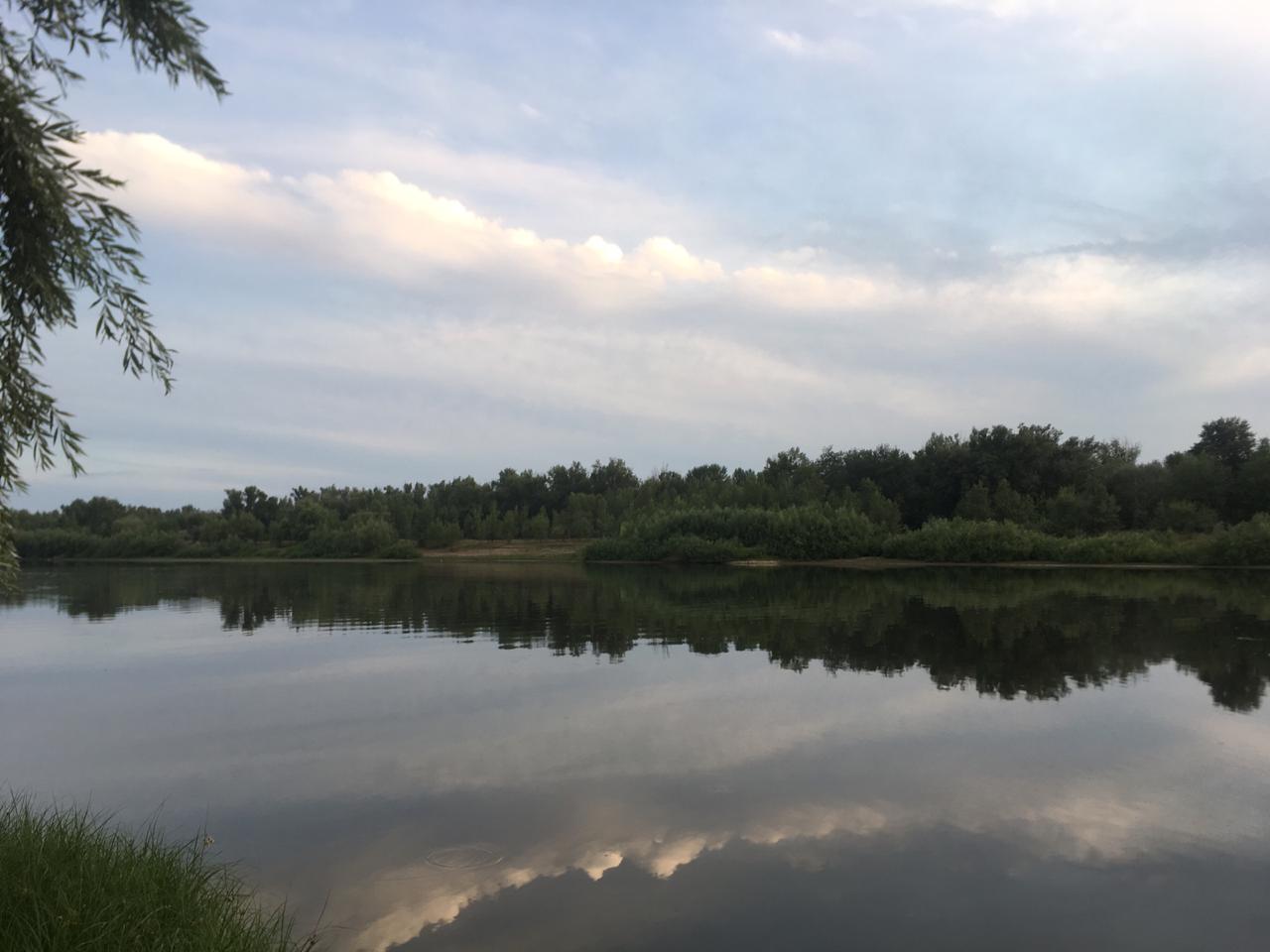 №НаименованиеСтр.1.Краткая характеристика общих тенденций социально-экономического развития городского округа (муниципального района) за 2019  год.32.Обоснование достигнутых значений показателей по направлениям:экономическое развитие;72.дошкольное образование;142.общее и дополнительное образование;172.культура;202.физическая культура и спорт;212.жилищное строительство и обеспечение граждан жильем;232.жилищно-коммунальное хозяйство;242.    организация муниципального управления;262.энергосбережение и повышение энергетической эффективности.263.Характеристика показателей отражающих полномочия органов местного самоуправления поселений, расположенных на территории муниципального района (дополнительный раздел для муниципальных районов).274.Приложение: Таблица показателей эффективности деятельности органов местного самоуправления городских округов и муниципальных районов.41